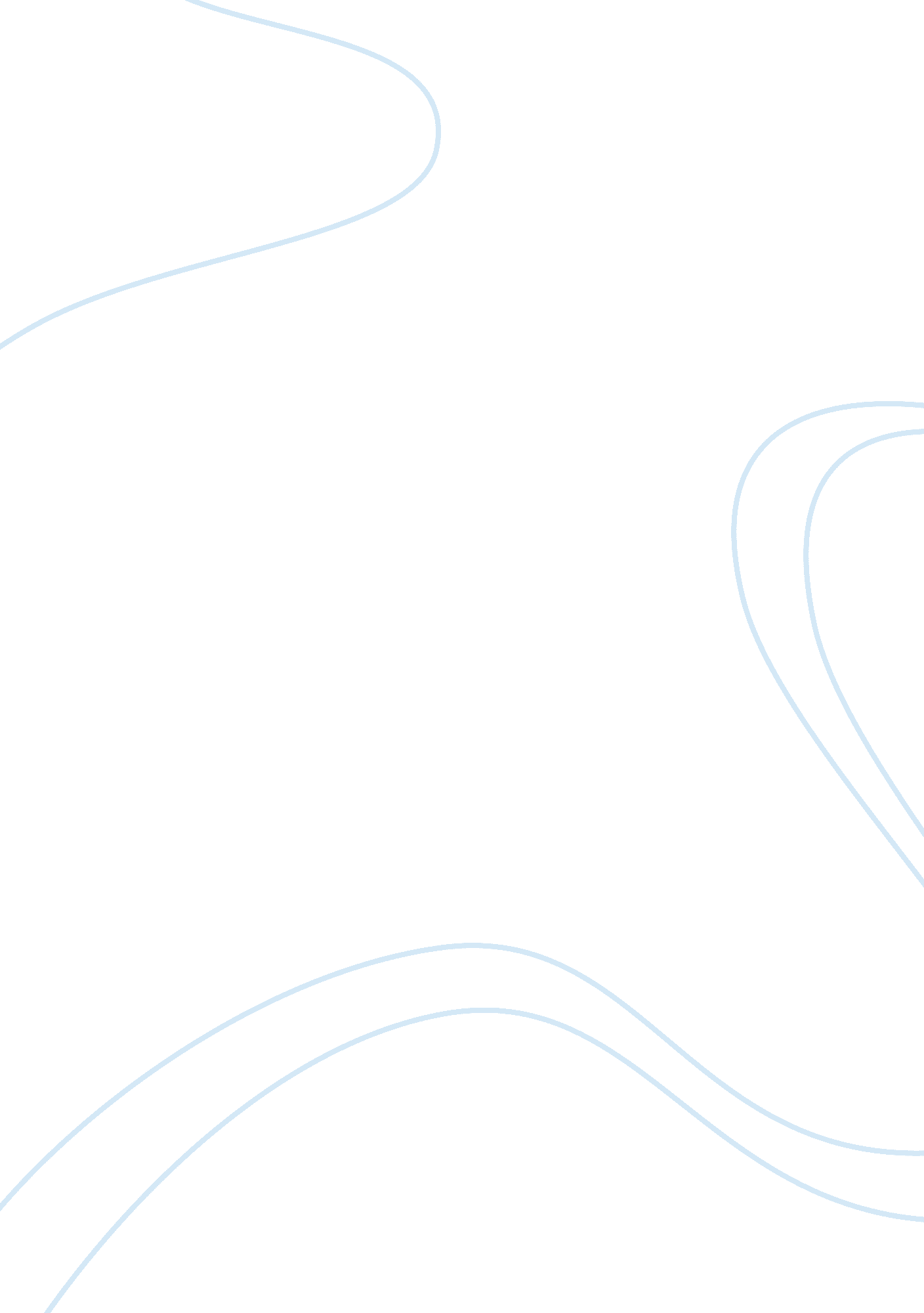 Trauma in 21st century health and social care essayHealth & Medicine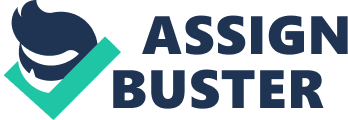 Traumatic hurts are a really serious issue for society. These types of hurts are one of the chief causes of decease in people aged 5-44 old ages in the universe today. They account for 10 % of all deathsin this age group and hence represent a large load to society in footings of premature decease and disablement. Approximately 10 % of people who come into an accident and exigency section have a head hurt and that is what I am traveling to concentrate my essay on. I will discourse current direction every bit good as new therapies and developments. I will besides discourse the complication that can originate from a traumatic encephalon hurt old ages after the initial hurt. Injuries to the caput include scalp lacerations, skull breaks, concussion or a traumatic subdural, epidural or subarachnoid bleeding. If a patient has arrived to the A & A ; E section with multiple hurts, the precedence must be the air passage and guaranting the cervical spinal column is stable, so take a breathing and circulation before intervention can get down on a head hurt. Failurein resuscitation can take to hypoxia and hypotension. [ 3 ] It is of import to observe that intoxicant can impact the degree of consciousness in a patient so a blood intoxicant trial is ever a good thought. [ 4 ] Head hurts can be classed into two groups, closed caput hurts and perforating caput hurts. Closed caput hurts can be farther grouped into mild, moderate and terrible hurts. The Glasgow coma graduated table ( GCS ) is a graduated table used to measure the extent of the harm to the encephalon. Eye motor and verbal responses are tested for this graduated table. The scale scopes from 3-15 with 3-8 bespeaking terrible caput injury, 9-12 bespeaking moderate injury, and 15 indicating you know who and where you are, and that your motor and verbal control are unaffected. [ 5 ] After a traumatic caput hurt this trial is performed every half an hr until the patient reaches 15 on the graduated table. This trial classifies the type of head hurt but is non a replacement for a neurological test. [ 6 ] Most patients with a head hurt have mild hurts. Symptoms include sickness, a mild to chair concern and giddiness. Patients showing with a low hazard caput trauma merely necessitate a careful appraisal and someobservationafter. They normally do non necessitate a radiogram. However attention must be taken every bit much as 3 % of those who present with a mild caput injury can develop a more serious hurt. [ 6 ] Once the patient is discharged the following offamilyshould be instructed to maintain supervising the patient and to wake the patient every two hours to see if the status has worsened. [ 6 ] Often patients with mild hurts to the caput have concussions. They are typically caused by a blow to the caput. The impact of the blow to the caput causes the encephalon to agitate inside the skull and this temporarily prevents the encephalon from working usually. [ 7 ] Not everyone who has a concussion will hold the same symptoms but a typical individual with a concussion presents with confusion, non being able to retrieve what happened, sickness, light headedness and go throughing out. Most patients will do a complete recovery nevertheless in 30 % of instances post concussive syndrome can develop which normally lasts for 2-4 months. Symptoms include bleary vision, sleep perturbations, sickness, concern, giddiness or memory loss. [ 6 ] About 20 % of grownups who develop PCS will still non hold returned to work one twelvemonth after the initial hurt. [ 6 ] If the patient displays relentless emesis, memory loss, loss of consciousness, or if the practician suspects that poisoning of drugs and/or intoxicant has occurred so the hurt is a moderate hurt. A CT scan is deemed necessary is these instances. If the CT consequence is classified as normal, the poisoning is no longer present and the patient has been observer for a period of more than 8 hours, so the patient is deemed fit for discharge. If the patient is unfortunate plenty to hold a terrible caput hurt half of these patients will be dead or badly handicapped six months after hurt. [ 10 ] After a neurological test in a terrible caput trauma a CT scan is normally performed the consequences of which determine the following class of action. If a surgical lesion e. g an epidural haemmorage or an intradural haemmorage, is present the patient must undergo immediate surgery to repair the lesion. An epidural haemorrage occurs when shed blooding occurs between the dura affair and the skull. [ 8 ] Because of the little sum of infinite that exists between the encephalon and the skull any little addition in volume in the intracranial compartment causes force per unit area to lift dramatically. This addition can do farther encephalon harm. A hamorrage can do lasting encephalon harm or decease if left untreated. [ 8 ] If no lesion is present, the force per unit area volume position of the patient is checked. The force per unit area volume index is straight related to intracranial force per unit area. It is of import to maintain intracranial force per unit area under control because the extent of the harm is straight related to the extent of the addition in intracranial force per unit area. [ 9 ] If these consequences are non normal fluids must be given. This prevents a lessening in intravascular volume and hence cardiac end product. A lessening in cardiac end product leads to a lessening in intellectual perfusion and hence an addition in intracranial force per unit area. Elevation of the caput, in patients whose spinal column is stable, increases venous return and therefore reduces intracranial force per unit area. Intracranial force per unit area must be invariably monitored and this has been proven to better the result for the patient. [ 6 ] This can be invasive as a investigation is entered in the encephalon to supervise the intracranial force per unit area. If there is increased intracranial force per unit area, it is of import the patient is put on O. Diuretic drugs are the drug of pick to cut down the intracranial force per unit area. A acute hurt normally consequences with a big intracranial force per unit area addition. This must be dealt with and besides the penetrating object must be removed. The object likely is non clean and as a consequence pathogens are introduced to the encephalon. The object is normally removed to cut down the hazard of infection. Before this occurs an angiogram is performed cut down the hazard of hurt to the vascular supply. In a traumatic encephalon hurt the cranial nervousnesss are frequently affected. The nervousnesss most frequently injured include the olfactory, fourth cranial nerve, facial and vestibulocochlear nervousnesss so it is of import to prove the map of all the cranial nervousnesss to guarantee they are in working order. Head hurt can be difficult to handle and what works for one patient may or may non work for another patient with a similar status. There are many new techniques and progresss out at that place. One of these is hypothermia or chilling the organic structure below the normal physiologic organic structure temperature. This chilling is thought to protect the encephalon from farther harm. Injury to the encephalon can originate unwanted metabolic procedures in the organic structure. Hypothermia may or may non forestall these procedures from taking topographic point. [ 13 ] It is widely debated whether this method produces arguments. There is deficient grounds as of yet to do this process modus operandi in a traumatic caput hurt. [ 11 ] Clinical tests have non reached unaminous consequences as of yet. [ 12 ] A survey published in 1997 showed that patients with a Glasgow coma graduated table of 5-7 on admittance benefited significantly with hypothermia intervention. However patients with a Glasgow graduated table of 3-4 did non profit from the intervention. [ 13 ] Preliminary consequences from animate beings have produced positive consequences. [ 11 ] 12However old research used engineering that was non able to chill the organic structure fast plenty. Now new more rapid engineering exists to chill the organic structure to 33 grades with 20 proceedingss. [ 12 ] However there is an on-going test being undertaken by the Australian and New Zealand Intensive Care Research Centre. The test is a randomised controlled test and is presently in stage 3. [ 11 ] Sometimes it can be difficult to find the true extent of the damage. Only really late a new engineering was unveiled at a neuroscience conference to cover with this issue. ( November 15th -17th 2010 ) `` The beauty of this system is it that it captures elusive shortages caused by a encephalon hurt that are non measured by traditional trials, Traditional proving methods, such as touching a finger to the olfactory organ or resiling a ball, merely do n't capture the complexness of encephalon procedures. '' ( Dr. Scott, a professor at The Centre for Neuroscience Studies at Queen 's. ) The kinesiological instrument for normal and altered making motions or KINARM appraisal station consists of a practical world system and a chair with robotic weaponries. [ 14 ] Patients are asked to execute a figure of practical trials like striking a ball with practical paddles. [ 14 ] On completion of the trials consequences are generated immediately by the computing machine, which show unnatural behavior. [ 15 ] `` This system has the potency to make for the diagnosing of encephalon hurt what X-rays did for naming muscular and skeletal hurts, '' ( John Molloy, President and CEO of Queen 's University 's PARTEQ Innovations. ) Once the practician understands the true extent of the harm the intervention and rehabilitation can be more successful. Progesterone was one time thought merely to be a female reproductive endocrine [ 16 ] but recent research suggests that it can protect the nerve cells of the cardinal and peripheral nervous systems after a traumatic encephalon hurt has occurred. It was besides shown to cut down redness and besides the limitation of the blood supply to the [ 16 ] encephalon after the hurt. [ 16 ] Progesterone is already known to be safe to utilize and has a low cost in production and can be used on a assortment of spinal and encephalon hurts. [ 16 ] It is expected that Lipo-Lutin will be widely used in traumatic encephalon hurt within the following few old ages. [ 17 ] It 's non merely the traumatic encephalon hurt itself the patient has to worry approximately but the after effects besides. Traumatic encephalon hurt was one time seen as an `` event, '' treated with some rehabilitation, it had no permanent effects on other organ system of the organic structure or cardinal nervous system. However recent surveies have shown that traumatic encephalon hurt should be treated as a womb-to-tomb chronic status. The universe wellness organisation defines a chronic disease as `` holding one or more of the undermentioned features: it is lasting, caused by non-reversible pathological changes, requires particular preparation of the patient for rehabilitation, and/or may necessitate a long period of observation, supervising, or attention. '' [ 18 ] On mean those who suffered a traumatic encephalon hurt had a seven twelvemonth life anticipation decrease. [ 19 ] After a traumatic encephalon hurt the patient can be up to seventeen times more likely to develop epileptic ictuss than the general population. [ 20 ] In 2008 a survey following patients who had a moderate to severe traumatic encephalon hurt for up to 24 old ages found that 9 % were having intervention for epileptic ictuss. [ 21 ] Post traumatic encephalon hurt patients frequently complain of slumber upsets. A survey in 2001 found that on norm of 3 old ages on after the initial hurt, 45 % of patients were sing disturbed slumber. [ 22 ] There is besides an additions hazard of clogging slumber apnoea in station traumatic encephalon hurt patients. [ 23 ] Patients enduring from this get terrible cardiac arrhythmias while they are kiping. Traumatic encephalon hurt may besides be a hazard factor for Alzheimer 's disease every bit good as other signifiers of dementedness. A traumatic caput hurt more than doubles the hazard. The more terrible the hurt, the more your hazard of undertaking the disease additions. [ 24 ] Equally good as being a hazard for Alzheimer 's traumatic encephalon hurt may besides be a hazard for Parkinson 's disease and once more the more terrible the initial hurt the greater the hazard. [ 25 ] . Traumatic encephalon hurt is a hazard factor for developing legion neuroendocrine disfunctions. These include hypothyroidism which can happen in up to 30 % of patients who suffered a moderate to severe traumatic encephalon hurt. [ 26 ] Gonadotropin lack occurred in 10-15 % of patients after the initial hurt [ 27 ] and hypothyroidism occurred in 5 % of patients post hurt. [ 28 ] A traumatic encephalon hurt can take to the development of legion psychiatric upsets. These include anxiousness upsets, OCD, depression, temper upsets and psychotic upsets. [ 29 ] A survey in 2002 showed that 50 % of those who had a traumatic encephalon hurt developed a psychiatric upset. [ 30 ] Sexual disfunction is frequently a ailment of station Traumatic encephalon hurt. This can happen in 40-60 % of patients. [ 31 ] Patients can frequently see incontinency besides. [ 32 ] Patients with a moderate to severe traumatic encephalon hurt frequently have additions muscle tone which can consequences in unnatural motions. [ 33 ] This can step in with twenty-four hours to twenty-four hours to twenty-four hours life. A survey in Toronto analyzing 900 stateless people showed that 58 % of the males and 42 % of the female participants had had a old traumatic encephalon hurt. [ 34 ] This suggests that the initial hurt may hold set off a serious of events which lead to the individual going homeless. This statistic proves the earnestness that is traumatic encephalon hurt non merely to the patient but besides to society. Having done this assignment I have come to the decision that a encephalon hurt must be treated specifically for each patient. Besides I realise the earnestness of an hurt like this non merely in the hours and yearss after the hurt, but old ages after. 